Министерство здравоохранения Республики БеларусьГУ «Полоцкий зональный центр гигиены и эпидемиологии»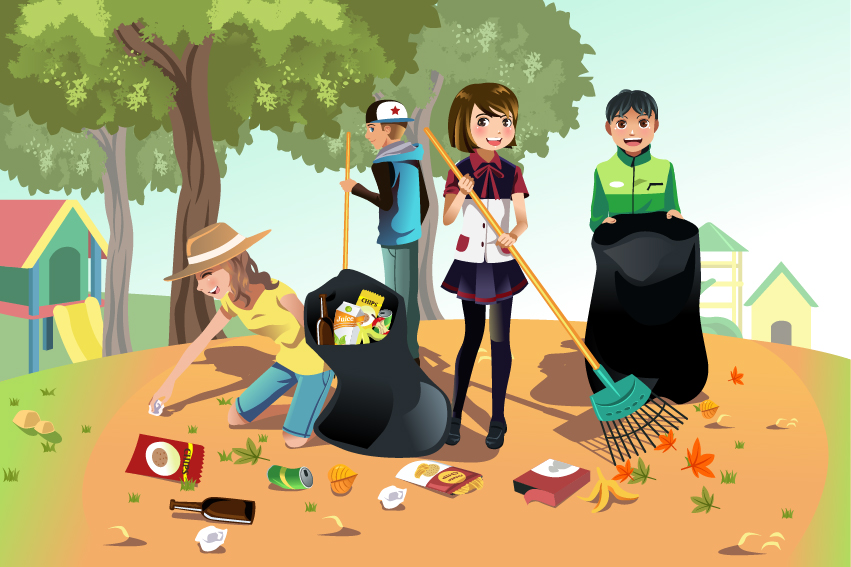 УВАЖАЕМЫЕ ПОЛОЧАНЕ!ЧИСТЫЙ И УЮТНЫЙ ГОРОД -ЭТО ВСЕГДА РЕЗУЛЬТАТ ДЕЯТЕЛЬНОСТИ ЕГО ЖИТЕЛЕЙ!ЛЮБИТЕ СВОЙ ГОРОД!- поддерживайте чистоту и порядок, своевременно производите покос сорной растительности на приусадебном земельном участке и прилегающей к домовладению территории;- содержите в надлежащем состоянии ограждения приусадебных участков,  а также фасады жилых домов и других зданий и сооружений;- не допускайте хранение дров, торфа, угля, навоза, строительных материалов, механизмов и других транспортных средств на прилегающей к домам территории и проезжей части улицы;- не допускайте сжигания отходов на территории земельных участков; 
- не выливайте жидкие коммунальные отходы на улицы, в ливневую канализацию, водоёмы, реки, не проводите откачку воды из тепловых и водопроводных колодцев на газоны и тротуары дороги;- не проводите мойку автотранспорта на улицах, у водоёмов и в других местах общего пользования;- не допускайте размещения твёрдых отходов в неустановленных местах;- своевременно заключайте договора со специализированным предприятием КУП «ЖКХ г. Полоцка» на вывоз твёрдых коммунальных отходов (бытовые, строительные отходы, уличный, дворовый смет, автомобильные шины, крупногабаритные отходы и др.) с территорий индивидуальных домовладений.  ДАВАЙТЕ ВМЕСТЕ СДЕЛАЕМ НАШ ГОРОД ЕЩЁ КРАСИВЕЕ, ЧТОБЫ НЕ ТОЛЬКО НАМ, А И НАШИМ ДЕТЯМ, ВНУКАМ ЖИТЬ ЗДЕСЬ БЫЛО УДОБНО И КОМФОРТНО!2017 год, тираж 1000 экз.